Rządowy Program Odbudowy Zabytków – edycja II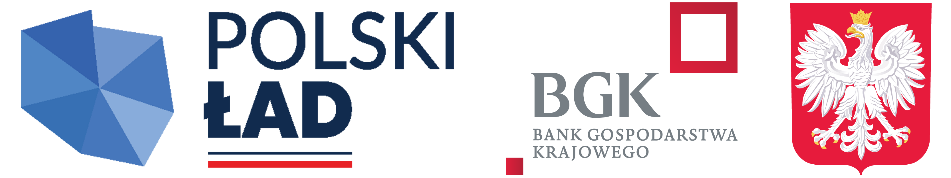 Załącznik nr 9 do zapytania ofertowego nr 1/2024 z dn. 13.05.2024									………………………………..									(miejscowość, data)Potwierdzenie odbycia wizji lokalnej  udziału w postępowaniu na realizację zadaniapn. „Prace konserwatorskie w Kościele p.w. Św. Stanisława Biskupa i Męczennika (XVII w.) w Rzgowie”.Zamawiający  oświadcza, że  Oferent  : ………………..reprezentowany przez   …………………… na podstawie upoważnienia ……………..dokonał wizji lokalnej w dniu ……………………….. w celu zapoznania się z warunkami postępowania o udzielenie zamówienia na zadanie pn. „Prace konserwatorskie w Kościele p.w. Św. Stanisława Biskupa i Męczennika (XVII w.) w Rzgowie”………………………….(data i podpis Zamawiającego)